GRADSKA KNJIŽNICA BELI MANASTIR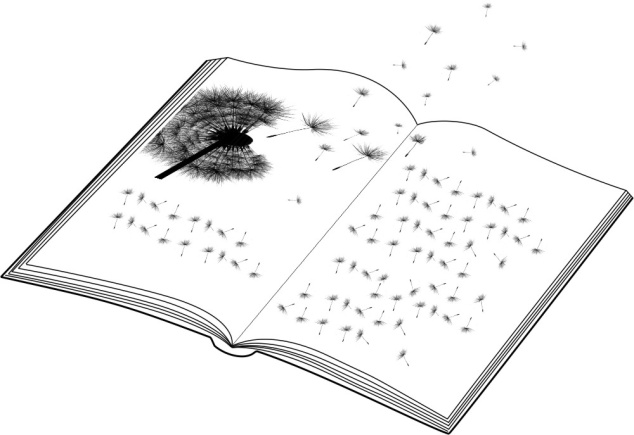 Kralja Tomislava 231300 Beli ManastirTel: 031/710-250Fax: 031/710-259e-mail: gradska.knjiznica.bm@os.t-com.hr"Knjižnice i kontinentalni turizam" Stručni skup s međunarodnim sudjelovanjemPODACI O SUDIONIKUPODACI O USTANOVI ZAPOSLENJAPODACI O SKUPU I NAČINU SUDJELOVANJANapomena: Tema izlaganja, primjera dobre prakse ili poster izlaganja: ___________________________________________________________________________________________________________                              ___________________________Mjesto i datum:                                                                                                Potpis: Ime i prezimeZvanje / Akademski stupanjZanimanje / Radno mjestoNaziv i adresaTelefon i faxE-mailMjesto održavanja skupaBeli ManastirOblik sudjelovanja (podcrtati)a)   izlaganja b)   primjeri dobre praksec)   poster izlaganjad)   sudionik